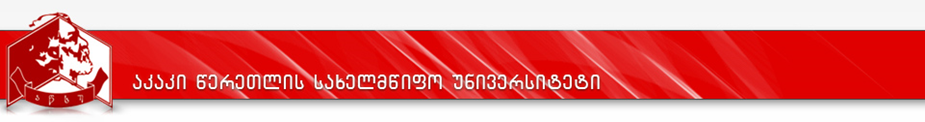 curriculumStudy Schedule 2017-2018             Program Title: Public Law Degree Awarded: Master of  Public LawAttachment 1               Study Schedule 2017-2018             Program title: Public Law                Degree awarded: Master of Public LawRemark:   A Master chooses only one course of 5 credits in autumn (I) and spring (II) semesters;Definition of used abbreviations: l – lectures, pr – practical work, lab – laboratory work.Attachment 2Competency schedule 2017-2018 Program title: Public law          Degree awarded: Master of Public LawProgram title Program title Public Law    Public Law    Degree Awarded Degree Awarded Master of Public Law    Master of Public Law    Faculty Faculty Faculty of Business, Law and Social Sciences Faculty of Business, Law and Social Sciences Program coordinators Program coordinators Professor – Mamuka Shengelia  Mobile phone number: 599 17 69 68; 0431  25 03 79 (department phone number); e-mail: mamuka.shengelia@atsu.edu.geProfessor – Mamuka Shengelia  Mobile phone number: 599 17 69 68; 0431  25 03 79 (department phone number); e-mail: mamuka.shengelia@atsu.edu.geDuration of the Program (semesters, number of credits)Duration of the Program (semesters, number of credits)120  ECTS credits 120  ECTS credits Language of the Program Language of the Program Language of the Program Georgian Program development and renewal date of issue;Program development and renewal date of issue;Program development and renewal date of issue;4.6.2012(changes: Department Board Protocol N8; June 30, 2018; Faculty Board Protocol N1, September 6, 2017; Academic Board Protocol N1, September 15, 2017) Program prerequisites Program prerequisites Program prerequisites Program prerequisites the right to take a Master of Criminal Law Program includes the results of unified national Master exam and university exams with given specialization.the right to take a Master of Criminal Law Program includes the results of unified national Master exam and university exams with given specialization.the right to take a Master of Criminal Law Program includes the results of unified national Master exam and university exams with given specialization.the right to take a Master of Criminal Law Program includes the results of unified national Master exam and university exams with given specialization.Aims of the Program Aims of the Program Aims of the Program Aims of the Program The aim of a Master Program is to prepare high qualified specialist in criminal law and in the process of criminal law, in particular, the educational program should provide:•	Prepare a specialist for the next level of Bachelor Degree and equip Bachelors with national and international qualifications appropriate to modern juridical demands. Focus on developing analytical and practical skills;•	Prepare Masters to carry out lawyer, prosecutor and judge works and develop appropriate practical skills;•	Masters of Criminal Law should be able to work in groups with their collegues, solve problematic issues with them and take other people’s viewpoints into consideration, appreciate and share them;•	Realize the quality of researches related to the program; have skills of productive critical thinking for making independent scientific researches; develop other necessary components and continue studying on Master Program;•	Masters of Criminal law should satisfy the demands recognized by national and international law; Masters should also maintain basic values of professional ethics and respect basic principles generally recognized by international law;•	Prepare students to carry out lawyer, prosecutor and judge works; mentioned fields determine the employing process of Masters.The aim of a Master Program is to prepare high qualified specialist in criminal law and in the process of criminal law, in particular, the educational program should provide:•	Prepare a specialist for the next level of Bachelor Degree and equip Bachelors with national and international qualifications appropriate to modern juridical demands. Focus on developing analytical and practical skills;•	Prepare Masters to carry out lawyer, prosecutor and judge works and develop appropriate practical skills;•	Masters of Criminal Law should be able to work in groups with their collegues, solve problematic issues with them and take other people’s viewpoints into consideration, appreciate and share them;•	Realize the quality of researches related to the program; have skills of productive critical thinking for making independent scientific researches; develop other necessary components and continue studying on Master Program;•	Masters of Criminal law should satisfy the demands recognized by national and international law; Masters should also maintain basic values of professional ethics and respect basic principles generally recognized by international law;•	Prepare students to carry out lawyer, prosecutor and judge works; mentioned fields determine the employing process of Masters.The aim of a Master Program is to prepare high qualified specialist in criminal law and in the process of criminal law, in particular, the educational program should provide:•	Prepare a specialist for the next level of Bachelor Degree and equip Bachelors with national and international qualifications appropriate to modern juridical demands. Focus on developing analytical and practical skills;•	Prepare Masters to carry out lawyer, prosecutor and judge works and develop appropriate practical skills;•	Masters of Criminal Law should be able to work in groups with their collegues, solve problematic issues with them and take other people’s viewpoints into consideration, appreciate and share them;•	Realize the quality of researches related to the program; have skills of productive critical thinking for making independent scientific researches; develop other necessary components and continue studying on Master Program;•	Masters of Criminal law should satisfy the demands recognized by national and international law; Masters should also maintain basic values of professional ethics and respect basic principles generally recognized by international law;•	Prepare students to carry out lawyer, prosecutor and judge works; mentioned fields determine the employing process of Masters.The aim of a Master Program is to prepare high qualified specialist in criminal law and in the process of criminal law, in particular, the educational program should provide:•	Prepare a specialist for the next level of Bachelor Degree and equip Bachelors with national and international qualifications appropriate to modern juridical demands. Focus on developing analytical and practical skills;•	Prepare Masters to carry out lawyer, prosecutor and judge works and develop appropriate practical skills;•	Masters of Criminal Law should be able to work in groups with their collegues, solve problematic issues with them and take other people’s viewpoints into consideration, appreciate and share them;•	Realize the quality of researches related to the program; have skills of productive critical thinking for making independent scientific researches; develop other necessary components and continue studying on Master Program;•	Masters of Criminal law should satisfy the demands recognized by national and international law; Masters should also maintain basic values of professional ethics and respect basic principles generally recognized by international law;•	Prepare students to carry out lawyer, prosecutor and judge works; mentioned fields determine the employing process of Masters.Learning results   (See study schedule in attachment 2.)General and  Branch competencies General and  Branch competencies General and  Branch competencies Knowledge and Recognition General competenciesIs able to determine problems, describe and formulate them, form innovative ideas about juridical decisions and demonstrate competence of appropriate level in given specialization; highlight alternative ways and strategies to solve particular issues; find appropriate information to make decisions and estimate received information; find information of social importance and choose methods to use them productively. Branch competenciesHas deep and systematic knowledge of justice that gives him/her opportunity to solve the whole complex of problems and form innovative and modern viewpoints; realizes the ways to discuss and solve the issues of appropriate field.  General competenciesIs able to determine problems, describe and formulate them, form innovative ideas about juridical decisions and demonstrate competence of appropriate level in given specialization; highlight alternative ways and strategies to solve particular issues; find appropriate information to make decisions and estimate received information; find information of social importance and choose methods to use them productively. Branch competenciesHas deep and systematic knowledge of justice that gives him/her opportunity to solve the whole complex of problems and form innovative and modern viewpoints; realizes the ways to discuss and solve the issues of appropriate field.  General competenciesIs able to determine problems, describe and formulate them, form innovative ideas about juridical decisions and demonstrate competence of appropriate level in given specialization; highlight alternative ways and strategies to solve particular issues; find appropriate information to make decisions and estimate received information; find information of social importance and choose methods to use them productively. Branch competenciesHas deep and systematic knowledge of justice that gives him/her opportunity to solve the whole complex of problems and form innovative and modern viewpoints; realizes the ways to discuss and solve the issues of appropriate field.  Skill to use knowledge in practice General competenciesChooses particular practical strategy to solve the problem, identifies and classifies facts and determines priorities, organizes practical works and estimates principles and explanation methods and their use; formulates legal and factual versions of cases, aims and principles to carry out juridical practice; estimates objectively the whole complex of events and processes. Branch competenciesIs able to work out original ways to solve problems and estimate the whole complex of juridical problems. General competenciesChooses particular practical strategy to solve the problem, identifies and classifies facts and determines priorities, organizes practical works and estimates principles and explanation methods and their use; formulates legal and factual versions of cases, aims and principles to carry out juridical practice; estimates objectively the whole complex of events and processes. Branch competenciesIs able to work out original ways to solve problems and estimate the whole complex of juridical problems. General competenciesChooses particular practical strategy to solve the problem, identifies and classifies facts and determines priorities, organizes practical works and estimates principles and explanation methods and their use; formulates legal and factual versions of cases, aims and principles to carry out juridical practice; estimates objectively the whole complex of events and processes. Branch competenciesIs able to work out original ways to solve problems and estimate the whole complex of juridical problems. Skill to make conclusions General competenciesIs able to make firm and generalized arguments, make juridical analysis, relate received knowledge and skills to each other and make appropriate conclusions; works out strategies to make arguments and juridical conclusions on the basis of law-court practice; criticizes and analyzes particular scientific argumentation. Branch competenciesIs able to form analysis and conclusions of changes in conditions of court process practice or scientific attitudes and modern legislative order. General competenciesIs able to make firm and generalized arguments, make juridical analysis, relate received knowledge and skills to each other and make appropriate conclusions; works out strategies to make arguments and juridical conclusions on the basis of law-court practice; criticizes and analyzes particular scientific argumentation. Branch competenciesIs able to form analysis and conclusions of changes in conditions of court process practice or scientific attitudes and modern legislative order. General competenciesIs able to make firm and generalized arguments, make juridical analysis, relate received knowledge and skills to each other and make appropriate conclusions; works out strategies to make arguments and juridical conclusions on the basis of law-court practice; criticizes and analyzes particular scientific argumentation. Branch competenciesIs able to form analysis and conclusions of changes in conditions of court process practice or scientific attitudes and modern legislative order. Communication skills General competenciesPossesses skills to make presentations of juridical issues; forms the whole complex of juridical issue in native and foreign languages in written and oral forms; has skills to listen to, maintain and solve problems; perceives communicational skills. Branch competenciesIs able to communicate with academic and professional society and share his/her own juridical decisions and arguments in native and foreign in written or oral forms. General competenciesPossesses skills to make presentations of juridical issues; forms the whole complex of juridical issue in native and foreign languages in written and oral forms; has skills to listen to, maintain and solve problems; perceives communicational skills. Branch competenciesIs able to communicate with academic and professional society and share his/her own juridical decisions and arguments in native and foreign in written or oral forms. General competenciesPossesses skills to make presentations of juridical issues; forms the whole complex of juridical issue in native and foreign languages in written and oral forms; has skills to listen to, maintain and solve problems; perceives communicational skills. Branch competenciesIs able to communicate with academic and professional society and share his/her own juridical decisions and arguments in native and foreign in written or oral forms. Learning skills General competenciesBy using initial or informational resources determines his/her own learning process, strategies to implement useful attitudes for teaching and learning; generalizes the conception of court verdicts and realizes appropriate field; widely uses latest achievements of juridical research; maintains firm and clear methods in order to deepen knowledge in appropriate field. Branch competenciesIs able to define the synthesis of theoretical components and practical experience; deepens knowledge on the basis of appropriate field and its innovative methods; is able to analyze scientific articles and court verdicts.  General competenciesBy using initial or informational resources determines his/her own learning process, strategies to implement useful attitudes for teaching and learning; generalizes the conception of court verdicts and realizes appropriate field; widely uses latest achievements of juridical research; maintains firm and clear methods in order to deepen knowledge in appropriate field. Branch competenciesIs able to define the synthesis of theoretical components and practical experience; deepens knowledge on the basis of appropriate field and its innovative methods; is able to analyze scientific articles and court verdicts.  General competenciesBy using initial or informational resources determines his/her own learning process, strategies to implement useful attitudes for teaching and learning; generalizes the conception of court verdicts and realizes appropriate field; widely uses latest achievements of juridical research; maintains firm and clear methods in order to deepen knowledge in appropriate field. Branch competenciesIs able to define the synthesis of theoretical components and practical experience; deepens knowledge on the basis of appropriate field and its innovative methods; is able to analyze scientific articles and court verdicts.  Values General competenciesIs able to maintain the importance of the profession based on skills and knowledge of practitioner; highlights moral and ethical issues and uses appropriate principles and regulations to achieve right decisions reasonably; expresses respectful attitude towards people; estimates his/her and collegues personality.  Branch competenciesAnalyzes juridical values in order to provide balanced interests of sides and forms innovative values if necessary. General competenciesIs able to maintain the importance of the profession based on skills and knowledge of practitioner; highlights moral and ethical issues and uses appropriate principles and regulations to achieve right decisions reasonably; expresses respectful attitude towards people; estimates his/her and collegues personality.  Branch competenciesAnalyzes juridical values in order to provide balanced interests of sides and forms innovative values if necessary. General competenciesIs able to maintain the importance of the profession based on skills and knowledge of practitioner; highlights moral and ethical issues and uses appropriate principles and regulations to achieve right decisions reasonably; expresses respectful attitude towards people; estimates his/her and collegues personality.  Branch competenciesAnalyzes juridical values in order to provide balanced interests of sides and forms innovative values if necessary. Teaching Methods Teaching Methods Teaching Methods Teaching Methods Socrates method:Involve large groups of Masters in discussion to develop skill of critical thinking.Using the method in solving any kind of juridical issues; unexpectedness effect of participating in active discussion of different issues.Verbal or oral method:Visual presentation of lecture material and its verbal explanation.Method of working in books:Giving a task to work independently in books. Writing method:•	Writing out and making records, writing thesis and reviews.Collaborative work: •	Dividing students in groups and giving them various learning tasks;•	Working out individually and sharing it with the participants of the group;•	The strategy of distributing functions among the group participants during the working process in order to provide maximum involvement in learning process.Heuristic method:Gradual completion of tasks given to Masters, carry out facts independently and see the connections between them. Case study:•	Discussing particular case and studying it thoroughly.role and situational plays: •	   Opportunity for the students to see the issues in different ways and maintain their arguments.Socrates method:Involve large groups of Masters in discussion to develop skill of critical thinking.Using the method in solving any kind of juridical issues; unexpectedness effect of participating in active discussion of different issues.Verbal or oral method:Visual presentation of lecture material and its verbal explanation.Method of working in books:Giving a task to work independently in books. Writing method:•	Writing out and making records, writing thesis and reviews.Collaborative work: •	Dividing students in groups and giving them various learning tasks;•	Working out individually and sharing it with the participants of the group;•	The strategy of distributing functions among the group participants during the working process in order to provide maximum involvement in learning process.Heuristic method:Gradual completion of tasks given to Masters, carry out facts independently and see the connections between them. Case study:•	Discussing particular case and studying it thoroughly.role and situational plays: •	   Opportunity for the students to see the issues in different ways and maintain their arguments.Socrates method:Involve large groups of Masters in discussion to develop skill of critical thinking.Using the method in solving any kind of juridical issues; unexpectedness effect of participating in active discussion of different issues.Verbal or oral method:Visual presentation of lecture material and its verbal explanation.Method of working in books:Giving a task to work independently in books. Writing method:•	Writing out and making records, writing thesis and reviews.Collaborative work: •	Dividing students in groups and giving them various learning tasks;•	Working out individually and sharing it with the participants of the group;•	The strategy of distributing functions among the group participants during the working process in order to provide maximum involvement in learning process.Heuristic method:Gradual completion of tasks given to Masters, carry out facts independently and see the connections between them. Case study:•	Discussing particular case and studying it thoroughly.role and situational plays: •	   Opportunity for the students to see the issues in different ways and maintain their arguments.Socrates method:Involve large groups of Masters in discussion to develop skill of critical thinking.Using the method in solving any kind of juridical issues; unexpectedness effect of participating in active discussion of different issues.Verbal or oral method:Visual presentation of lecture material and its verbal explanation.Method of working in books:Giving a task to work independently in books. Writing method:•	Writing out and making records, writing thesis and reviews.Collaborative work: •	Dividing students in groups and giving them various learning tasks;•	Working out individually and sharing it with the participants of the group;•	The strategy of distributing functions among the group participants during the working process in order to provide maximum involvement in learning process.Heuristic method:Gradual completion of tasks given to Masters, carry out facts independently and see the connections between them. Case study:•	Discussing particular case and studying it thoroughly.role and situational plays: •	   Opportunity for the students to see the issues in different ways and maintain their arguments.Program structure Program structure Program structure Program structure 5 credits – 125 hours. Master educational program of Public Law includes juridical clinical education - 30 credits, scientific research component includes 30 credits, theoretical and practical component – 60 credits (compulsory – 50 credits; elective – 10 credits). Juridical clinical Educational component: The aim of Master Program of Public law is to prepare a specialist of higher level of a Bachelor Degree and provide with skills in order to carry out practical works. For this reason, a compulsory part of a Master Program is clinical educational component: •	Juridical clinical educational component (30 credits) is a compulsory part of a Master Program, which will be carried out in III semester in the Branch of Kutaisi Young Lawyers Association or Kutaisi Juridical Assistance Bureau.•	Within the assistance of Kutaisi Young Lawyers Association and Juridical Assistance Bureau Clinic, Masters have opportunity to perceive specifics of discussing and studying criminal law cases and technics of preparing particular processing documents and skills necessary for practical work. In particular, the aim of practice is to provide students with practical issues and advocacy skills of expressing their positions.  Scientific research component•	Scientific research component provides skills compulsory for independent scientific research of Masters: 30 credits for carrying out Master’s work and practical course of scientific writing – 5 credits. Theoretical and practical research component: Comprises courses of Public law. Particular practical component is the part of a course of theoretical component.See attachment 1. 5 credits – 125 hours. Master educational program of Public Law includes juridical clinical education - 30 credits, scientific research component includes 30 credits, theoretical and practical component – 60 credits (compulsory – 50 credits; elective – 10 credits). Juridical clinical Educational component: The aim of Master Program of Public law is to prepare a specialist of higher level of a Bachelor Degree and provide with skills in order to carry out practical works. For this reason, a compulsory part of a Master Program is clinical educational component: •	Juridical clinical educational component (30 credits) is a compulsory part of a Master Program, which will be carried out in III semester in the Branch of Kutaisi Young Lawyers Association or Kutaisi Juridical Assistance Bureau.•	Within the assistance of Kutaisi Young Lawyers Association and Juridical Assistance Bureau Clinic, Masters have opportunity to perceive specifics of discussing and studying criminal law cases and technics of preparing particular processing documents and skills necessary for practical work. In particular, the aim of practice is to provide students with practical issues and advocacy skills of expressing their positions.  Scientific research component•	Scientific research component provides skills compulsory for independent scientific research of Masters: 30 credits for carrying out Master’s work and practical course of scientific writing – 5 credits. Theoretical and practical research component: Comprises courses of Public law. Particular practical component is the part of a course of theoretical component.See attachment 1. 5 credits – 125 hours. Master educational program of Public Law includes juridical clinical education - 30 credits, scientific research component includes 30 credits, theoretical and practical component – 60 credits (compulsory – 50 credits; elective – 10 credits). Juridical clinical Educational component: The aim of Master Program of Public law is to prepare a specialist of higher level of a Bachelor Degree and provide with skills in order to carry out practical works. For this reason, a compulsory part of a Master Program is clinical educational component: •	Juridical clinical educational component (30 credits) is a compulsory part of a Master Program, which will be carried out in III semester in the Branch of Kutaisi Young Lawyers Association or Kutaisi Juridical Assistance Bureau.•	Within the assistance of Kutaisi Young Lawyers Association and Juridical Assistance Bureau Clinic, Masters have opportunity to perceive specifics of discussing and studying criminal law cases and technics of preparing particular processing documents and skills necessary for practical work. In particular, the aim of practice is to provide students with practical issues and advocacy skills of expressing their positions.  Scientific research component•	Scientific research component provides skills compulsory for independent scientific research of Masters: 30 credits for carrying out Master’s work and practical course of scientific writing – 5 credits. Theoretical and practical research component: Comprises courses of Public law. Particular practical component is the part of a course of theoretical component.See attachment 1. 5 credits – 125 hours. Master educational program of Public Law includes juridical clinical education - 30 credits, scientific research component includes 30 credits, theoretical and practical component – 60 credits (compulsory – 50 credits; elective – 10 credits). Juridical clinical Educational component: The aim of Master Program of Public law is to prepare a specialist of higher level of a Bachelor Degree and provide with skills in order to carry out practical works. For this reason, a compulsory part of a Master Program is clinical educational component: •	Juridical clinical educational component (30 credits) is a compulsory part of a Master Program, which will be carried out in III semester in the Branch of Kutaisi Young Lawyers Association or Kutaisi Juridical Assistance Bureau.•	Within the assistance of Kutaisi Young Lawyers Association and Juridical Assistance Bureau Clinic, Masters have opportunity to perceive specifics of discussing and studying criminal law cases and technics of preparing particular processing documents and skills necessary for practical work. In particular, the aim of practice is to provide students with practical issues and advocacy skills of expressing their positions.  Scientific research component•	Scientific research component provides skills compulsory for independent scientific research of Masters: 30 credits for carrying out Master’s work and practical course of scientific writing – 5 credits. Theoretical and practical research component: Comprises courses of Public law. Particular practical component is the part of a course of theoretical component.See attachment 1. Criteria and evaluation system of knowledge of a studentCriteria and evaluation system of knowledge of a studentCriteria and evaluation system of knowledge of a studentCriteria and evaluation system of knowledge of a studentAssessment system of educational program component includes (100 points), the specific share includes 60 points. •	student’s active learning process during each semester – 30 points and •	mid-term exam – 30 points), •	final exam – 40 points.The student has the right to take the final exam, if his/her minimum competency is 18 points.Evaluation system includes: a) Five forms of positive assessment: A) (A) Excellent  –  91% and more from maximum evaluation;B) (B) very good – 81-90% from maximum evaluation;  C) (C) good –  71-80% from maximum evaluation; D) (D) satisfactory – 61-70% from maximum evaluation;  E) (E) sufficient – 51-60 % from maximum evaluation. B) Two forms of negative assessment: (FX) (Administrative Fail in course for grade/could not pass)  A student gets 41-50% from maximum evaluation which means, that s/he is required to work more for passing the exam, and that s/he is entitled to take a makeup exam only once through personal study; (F) (Academic Fail ) – A student gets 40% and less from maximum evaluation, which means that the work done by him/her is not sufficient and s/he has to retake the course.According to educational component of educational program, in case of adoption of FX, a makeup exam will be appointed no less than 5 calendar days after the conclusion of the final exam results.	The number of minimum points received from the makeup final exam is 15 points.   	The number of minimum points received from the makeup final exam, is not added to the final assessment received by the student.  	Points received from makeup exam is a final assessment and is added to the final evaluation of the learning component of the educational program.  	According to the assessment 0-50 points received from the makeup final exam, in the final evaluation of the educational component, the student will be evaluated the F-0 score.Remark:  Midterm and final (makeup) exams take place in exam center of ATSU.Decree N 3, January 5, 2007 of the Ministry of Education and Science of Georgia; Decree N1 (17/18), September 15, 2017 of ATSU. Assessment system of educational program component includes (100 points), the specific share includes 60 points. •	student’s active learning process during each semester – 30 points and •	mid-term exam – 30 points), •	final exam – 40 points.The student has the right to take the final exam, if his/her minimum competency is 18 points.Evaluation system includes: a) Five forms of positive assessment: A) (A) Excellent  –  91% and more from maximum evaluation;B) (B) very good – 81-90% from maximum evaluation;  C) (C) good –  71-80% from maximum evaluation; D) (D) satisfactory – 61-70% from maximum evaluation;  E) (E) sufficient – 51-60 % from maximum evaluation. B) Two forms of negative assessment: (FX) (Administrative Fail in course for grade/could not pass)  A student gets 41-50% from maximum evaluation which means, that s/he is required to work more for passing the exam, and that s/he is entitled to take a makeup exam only once through personal study; (F) (Academic Fail ) – A student gets 40% and less from maximum evaluation, which means that the work done by him/her is not sufficient and s/he has to retake the course.According to educational component of educational program, in case of adoption of FX, a makeup exam will be appointed no less than 5 calendar days after the conclusion of the final exam results.	The number of minimum points received from the makeup final exam is 15 points.   	The number of minimum points received from the makeup final exam, is not added to the final assessment received by the student.  	Points received from makeup exam is a final assessment and is added to the final evaluation of the learning component of the educational program.  	According to the assessment 0-50 points received from the makeup final exam, in the final evaluation of the educational component, the student will be evaluated the F-0 score.Remark:  Midterm and final (makeup) exams take place in exam center of ATSU.Decree N 3, January 5, 2007 of the Ministry of Education and Science of Georgia; Decree N1 (17/18), September 15, 2017 of ATSU. Assessment system of educational program component includes (100 points), the specific share includes 60 points. •	student’s active learning process during each semester – 30 points and •	mid-term exam – 30 points), •	final exam – 40 points.The student has the right to take the final exam, if his/her minimum competency is 18 points.Evaluation system includes: a) Five forms of positive assessment: A) (A) Excellent  –  91% and more from maximum evaluation;B) (B) very good – 81-90% from maximum evaluation;  C) (C) good –  71-80% from maximum evaluation; D) (D) satisfactory – 61-70% from maximum evaluation;  E) (E) sufficient – 51-60 % from maximum evaluation. B) Two forms of negative assessment: (FX) (Administrative Fail in course for grade/could not pass)  A student gets 41-50% from maximum evaluation which means, that s/he is required to work more for passing the exam, and that s/he is entitled to take a makeup exam only once through personal study; (F) (Academic Fail ) – A student gets 40% and less from maximum evaluation, which means that the work done by him/her is not sufficient and s/he has to retake the course.According to educational component of educational program, in case of adoption of FX, a makeup exam will be appointed no less than 5 calendar days after the conclusion of the final exam results.	The number of minimum points received from the makeup final exam is 15 points.   	The number of minimum points received from the makeup final exam, is not added to the final assessment received by the student.  	Points received from makeup exam is a final assessment and is added to the final evaluation of the learning component of the educational program.  	According to the assessment 0-50 points received from the makeup final exam, in the final evaluation of the educational component, the student will be evaluated the F-0 score.Remark:  Midterm and final (makeup) exams take place in exam center of ATSU.Decree N 3, January 5, 2007 of the Ministry of Education and Science of Georgia; Decree N1 (17/18), September 15, 2017 of ATSU. Assessment system of educational program component includes (100 points), the specific share includes 60 points. •	student’s active learning process during each semester – 30 points and •	mid-term exam – 30 points), •	final exam – 40 points.The student has the right to take the final exam, if his/her minimum competency is 18 points.Evaluation system includes: a) Five forms of positive assessment: A) (A) Excellent  –  91% and more from maximum evaluation;B) (B) very good – 81-90% from maximum evaluation;  C) (C) good –  71-80% from maximum evaluation; D) (D) satisfactory – 61-70% from maximum evaluation;  E) (E) sufficient – 51-60 % from maximum evaluation. B) Two forms of negative assessment: (FX) (Administrative Fail in course for grade/could not pass)  A student gets 41-50% from maximum evaluation which means, that s/he is required to work more for passing the exam, and that s/he is entitled to take a makeup exam only once through personal study; (F) (Academic Fail ) – A student gets 40% and less from maximum evaluation, which means that the work done by him/her is not sufficient and s/he has to retake the course.According to educational component of educational program, in case of adoption of FX, a makeup exam will be appointed no less than 5 calendar days after the conclusion of the final exam results.	The number of minimum points received from the makeup final exam is 15 points.   	The number of minimum points received from the makeup final exam, is not added to the final assessment received by the student.  	Points received from makeup exam is a final assessment and is added to the final evaluation of the learning component of the educational program.  	According to the assessment 0-50 points received from the makeup final exam, in the final evaluation of the educational component, the student will be evaluated the F-0 score.Remark:  Midterm and final (makeup) exams take place in exam center of ATSU.Decree N 3, January 5, 2007 of the Ministry of Education and Science of Georgia; Decree N1 (17/18), September 15, 2017 of ATSU. Supportive resources Supportive resources Supportive resources Supportive resources Human resource: Carrying out educational program of preparing a Master is provided by highly qualified staff, academic doctors are engaged in educational program: 1 professor, 5 Doctors of Law, 4 Doctoral students and invited lecturers (judges of Appeal Court of Kutaisi). Material resource: university library, reading hall, computer centre, juridical clinics.Human resource: Carrying out educational program of preparing a Master is provided by highly qualified staff, academic doctors are engaged in educational program: 1 professor, 5 Doctors of Law, 4 Doctoral students and invited lecturers (judges of Appeal Court of Kutaisi). Material resource: university library, reading hall, computer centre, juridical clinics.Human resource: Carrying out educational program of preparing a Master is provided by highly qualified staff, academic doctors are engaged in educational program: 1 professor, 5 Doctors of Law, 4 Doctoral students and invited lecturers (judges of Appeal Court of Kutaisi). Material resource: university library, reading hall, computer centre, juridical clinics.Human resource: Carrying out educational program of preparing a Master is provided by highly qualified staff, academic doctors are engaged in educational program: 1 professor, 5 Doctors of Law, 4 Doctoral students and invited lecturers (judges of Appeal Court of Kutaisi). Material resource: university library, reading hall, computer centre, juridical clinics.№Course Course Course codeCr.Number of hours Number of hours Number of hours Number of hours Number of hours l/lab/prSemester Semester Semester Semester Semester №Course Course Course codeCr.totalcontactcontactcontactInd.l/lab/prIIIIIIIVPrecondition №Course Course Course codeCr.totallocalMidterm and final examsMidterm and final examsInd.l/lab/prIIIIIIIVPrecondition 1223456778910111213141Elective learning courses Elective learning courses Elective learning courses Elective learning courses Elective learning courses Elective learning courses Elective learning courses Elective learning courses Elective learning courses Elective learning courses Elective learning courses Elective learning courses Elective learning courses Elective learning courses Elective learning courses 1.1European council law  European council law  25125303039215/0/15xWithout preconditions 1.2International custom’s law International custom’s law 35125454537715/0/30xWithout preconditions1.3International business law International business law 35125454537715/0/30xWithout preconditions1.4Euro Union law Euro Union law 35125454537730/0/15xWithout preconditionsTotal Total Total 173522Compulsory learning courses Compulsory learning courses Compulsory learning courses Compulsory learning courses Compulsory learning courses Compulsory learning courses Compulsory learning courses Compulsory learning courses Compulsory learning courses Compulsory learning courses Compulsory learning courses Compulsory learning courses Compulsory learning courses Compulsory learning courses 2.12.1Constitutional justice 3512545337730/0/15xWithout preconditions2.22.2Administrative law-breaking 351254533770/0/30xWithout preconditions2.32.3Judicial law 2512530339215/0/15xWithout preconditions2.42.4Comparative constitutional law 35    12530337730/0/15xWithout preconditions2.52.5Principles of scientific writing251253033920/0/30xWithout preconditions2.62.6Accepting and maintaining juridical decisions 251253033920/0/30xWithout preconditions2.72.7Judging administrative arguments 251253033920/0/30x2.22.82.8Precedent law of European court of Human rights 3    512530337715/0/30xWithout preconditions2.92.9Practical course of constitutional judging 351254533770/0/45xWithout preconditions2.102.10Basic human rights in constitutional court of Georgia 351254533771/0/30xWithout preconditionsTotal Total Total 21503Juridical clinical educational component - 30 ECTS credits Juridical clinical educational component - 30 ECTS credits Juridical clinical educational component - 30 ECTS credits Juridical clinical educational component - 30 ECTS credits Juridical clinical educational component - 30 ECTS credits Juridical clinical educational component - 30 ECTS credits Juridical clinical educational component - 30 ECTS credits Juridical clinical educational component - 30 ECTS credits Juridical clinical educational component - 30 ECTS credits Juridical clinical educational component - 30 ECTS credits Juridical clinical educational component - 30 ECTS credits Juridical clinical educational component - 30 ECTS credits Juridical clinical educational component - 30 ECTS credits Juridical clinical educational component - 30 ECTS credits Juridical clinical educational component - 30 ECTS credits 3.1Administrative judging Administrative judging 251253033920/0/30xWithout preconditions3.2Methods of solving special cases on administrative issues Methods of solving special cases on administrative issues 351254533770/0/45      xWithout preconditions3.3Clinical practice Clinical practice 42050060444400/0/60xWithout preconditionsTotal Total Total 9304Master’s work - 30 ECTS creditsMaster’s work - 30 ECTS creditsMaster’s work - 30 ECTS creditsMaster’s work - 30 ECTS creditsMaster’s work - 30 ECTS creditsMaster’s work - 30 ECTS creditsMaster’s work - 30 ECTS creditsMaster’s work - 30 ECTS creditsMaster’s work - 30 ECTS creditsMaster’s work - 30 ECTS creditsMaster’s work - 30 ECTS creditsMaster’s work - 30 ECTS creditsMaster’s work - 30 ECTS creditsMaster’s work - 30 ECTS creditsMaster’s work - 30 ECTS credits4.1Master’s work Master’s work 30xTheoretical and practical component considered in I, II and III semestersElective learning courses Elective learning courses Elective learning courses 1055Compulsory learning courses Compulsory learning courses Compulsory learning courses 502525Juridical clinical educational component Juridical clinical educational component Juridical clinical educational component 3030Master’s work Master’s work Master’s work 3030Total Total Total 12030303030   №Course titleCompetencies Competencies Competencies Competencies Competencies Competencies    №Course titleKnowledge and RecognitionSkill to use knowledge in practiceSkills to make conclusionsCommunication skills Learning skills Values1Elective learning courses Elective learning courses Elective learning courses Elective learning courses Elective learning courses Elective learning courses Elective learning courses 1.1European council law xxx1.2International customs law xxxxxx1.3International business xxxxxx1.4Euro Union law xxxxx2Compulsory learning courses Compulsory learning courses Compulsory learning courses Compulsory learning courses Compulsory learning courses Compulsory learning courses Compulsory learning courses 2.1Constitutional justice xxxxxx2.2Administrative law-breaking xxxxx2.3Judicial law xxxxx2.4Comparative constitutional law xxxx2.5Principles of scientific writing xxxxx2.6Judging administrative arguments xxxxx2.7Precedent law of European court of Human rights xxxx2.8Practical course of constitutional judging xxxxx2.9Basic human rights in constitutional court of Georgiaxxxxxx2.10Accepting and maintaining juridical decisionsxxxxxx3Juridical clinical educational component  Juridical clinical educational component  Juridical clinical educational component  Juridical clinical educational component  Juridical clinical educational component  Juridical clinical educational component  Juridical clinical educational component  3.1Administrative judging xxxxx3.2Methods of solving special cases on administrative issues xxxx3.3Clinical practice xxxxx4Master’s work Master’s work Master’s work Master’s work Master’s work Master’s work Master’s work 4.1Master’s work xxxxxx